SOBOHVM Image Contribution FormAuthor – Siobhan.Petrie@glasgow.ac.ukPlease fill in these fields and email to bohvm-communications@glasgow.ac.uk.Please attach your image/s below (JPEGS should be at least 250KB. If you have any video or audio content please email it to bohvm-communications@glasgow.ac.uk using the UofG file transfer system: https://transfer.gla.ac.uk/ Social mediaIf you would like this content to be supported through the main UofG social media channels please visit: Submit content for social mediaNameEmailStaff, Student or AlumniIf ‘Other’ Please SpecifyImage categoryRelevant Web LinksAny Other Information123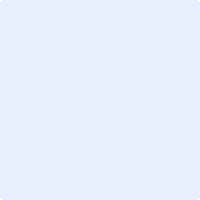 